JapanJapanJapanMarch 2023March 2023March 2023March 2023SundayMondayTuesdayWednesdayThursdayFridaySaturday12345678910111213141516171819202122232425Spring Equinox Day262728293031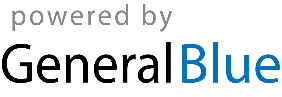 